На вниманието на г-н Пиер КОЛИО,Съветник по сътрудничеството и културната дейностНаселено място, дата…г.Уважаеми господин Културен съветник,Имам честта да поискам подкрепата на Френското посолство в България/Френския институт в България за реализирането на следния проект:* Събитието трябва да се състои в рамките на календарната година. Ако се наложи отлагане за следващата година, то трябва да е одобрено в писмена форма, след размяна на писма между страните. БЮДЖЕТ НА ПРОЕКТА (баланс на разходи и приходи)Размер на исканата подкрепа: ……. €, или …….% от общия бюджет на проекта: …….€.* 33 % максимумИсканата сума е предвидена за покриване на следните видове разходи: …….В случай, че настоящото искане за подкрепа бъде одобрено от Френското посолство в България, се задължавам:в срок от 2 месеца след приключването на операцията, за която е отпусната субсидията, да предоставя глобален отчет за извършеното (цели и целева публика, протичане, използване на отпуснатата субсидия, брой зрители и участници), включващ финансов отчет. Отчетните фактури и други документи ще бъдат приложени, за да докажат съответствието на разходите спрямо допустимите разходи по субсидията, отпусната от Френското посолство / Френския институт в България. Юридическите лица могат да предоставят само подписан и подпечатан точен отчет на разходите, издаден от счетоводния им отдел;да упомена подкрепата, отпусната от Френското посолство / Френския институт в България във всички комуникационни материали, свързани с проекта, за който е отпусната субсидията чрез:публикуване на логата на Френското посолство и Френския институт в Българиясъс следния текст: « Avec le soutien de l’Ambassade de France et de l’Institut français de Bulgarie / С подкрепата на Френското посолство и Френския институт в България ».Идентификационни данни и анекси, които да се приложат към настоящото искане за подкрепа:Наименование, статут на юридическото лице;Адресна регистрация;Име и длъжност на ръководителя на юридическото лице;Име, длъжност и отдел на отговорника по проекта, подаващ настоящото искане за подкрепаБанкови координати на институциятаMоля попълнете и Анекси 1, 2, 3 и 4.В случай, че проектът не може да се реализира или в случай на по-малък реален размер на разходите спрямо отпуснатата субсидия, се задължавам да възстановя неизразходваната сума или надвзетата сума на Френското посолство в България.Моля да приемете, Уважаеми господин Културен съветник, израза на отличната ми към Вас почит.Име и подпис на ръководителя на юридическото лице:Печат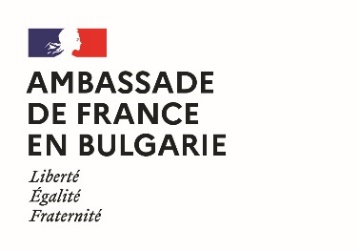 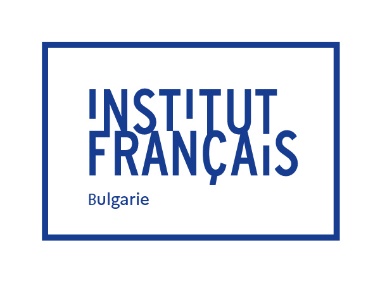 Анекс 1 :КОНКУРС ЗА ПРОЕКТИПодкрепа на научни дейностиКраен срок за кандидатстване: 31 март 2023 г.Документите ще се подават в сканиран вид (в един общ документ във формат .pdf) към Отдела за университетско и научно сътрудничество, на следните адреси:arnaud.bauberot@institutfrancais.bg с копие доiva.debrenlieva@institutfrancais.bg В случай на одобрен проект от страна на Френското посолство в България/Френския институт в България, подписаният оригинал трябва да се депозира/изпрати на адрес: Френски институт в България (ФИБ), площад „Славейков“  № 3, София 1000Описание на дейностите, за които се иска подкрепа и как те се вписват във френско-българското сътрудничество.В случай, че проектът предвижда много участници, моля представете ги и посочете институциите, в които работят. Изготвено в :…	на…г.Име и Фамилия на отговорника по проекта:Подпис Анекс 2Подробно представяне на проекта (предмет на изследвания, методология, участници, очаквани резултати…): Анекс 3Предварителна подробна програма на проекта:Анекс 4Списък на членовете на Научния комитет (с имената, длъжностите и институциите, към които работят):ПРЕДСТАВЯНЕ НА ПРОЕКТА (име & кратко описание)ДАТИ НА ПРОВЕЖДАНЕ* И ГРАФИК НА ПРОЕКТА РАЗХОДИСума в евро€ПРИХОДИСума в евро€- Френско посолство / Френски институт в България - - -TOTAL0,00 €TOTAL0,00 €Рег. номер (попълва се от ФИБ) : _______________________1. ИДЕНТИФИКАЦИОННИ ДАННИ НА НАУЧНИЯ ПРОЕКТ		1. ИДЕНТИФИКАЦИОННИ ДАННИ НА НАУЧНИЯ ПРОЕКТ		1. ИДЕНТИФИКАЦИОННИ ДАННИ НА НАУЧНИЯ ПРОЕКТ		Пълно наименование на проекта:Място на изпълнение (град и държава) :Начална и крайна дата:Пълно наименование на проекта:Място на изпълнение (град и държава) :Начална и крайна дата:Пълно наименование на проекта:Място на изпълнение (град и държава) :Начална и крайна дата:Тази дейност е: международна интердисциплинарна изцяло на френски език Научни дисциплини:Научни дисциплини:Научни дисциплини:Название и сайт на университета или научния институт, към който се организира проекта: Уебсайт или страница на научния проект (ако има такива) : Название и сайт на университета или научния институт, към който се организира проекта: Уебсайт или страница на научния проект (ако има такива) : Название и сайт на университета или научния институт, към който се организира проекта: Уебсайт или страница на научния проект (ако има такива) : 2. Организатор на дейността (отговорник проект)*:2. Организатор на дейността (отговорник проект)*:2. Организатор на дейността (отговорник проект)*:2. Организатор на дейността (отговорник проект)*:2. Организатор на дейността (отговорник проект)*:Фамилия: Име: Длъжност:Факултет, катедра/ Научна секция, лаборатория:Служебен адрес:Тел:e-mail: (задължително!) :Фамилия: Име: Длъжност:Факултет, катедра/ Научна секция, лаборатория:Служебен адрес:Тел:e-mail: (задължително!) :Фамилия: Име: Длъжност:Факултет, катедра/ Научна секция, лаборатория:Служебен адрес:Тел:e-mail: (задължително!) :*Организаторът трябва да е на щат в институцията, искаща подкрепа.*Организаторът трябва да е на щат в институцията, искаща подкрепа.*Организаторът трябва да е на щат в институцията, искаща подкрепа.*Организаторът трябва да е на щат в институцията, искаща подкрепа.*Организаторът трябва да е на щат в институцията, искаща подкрепа.3. ПАРТНЬОРИ ПО ПРОЕКТА3. ПАРТНЬОРИ ПО ПРОЕКТА3. ПАРТНЬОРИ ПО ПРОЕКТА3. ПАРТНЬОРИ ПО ПРОЕКТА3. ПАРТНЬОРИ ПО ПРОЕКТАНАИМЕНОВАНИЕ на структуратаДържаваЛице за контактЛице за контактe-mail и/или тел.4. ЦЕЛЕВО ИЗПОЛЗВАНЕ НА ИСКАНАТА СУБСИДИЯ ОТ ФРЕНСКОТО ПОСОЛСТВО / ФРЕНСКИЯ ИНСТИТУТ В БЪЛГАРИЯ